Bloomdale Police DepartmentHouse Security Check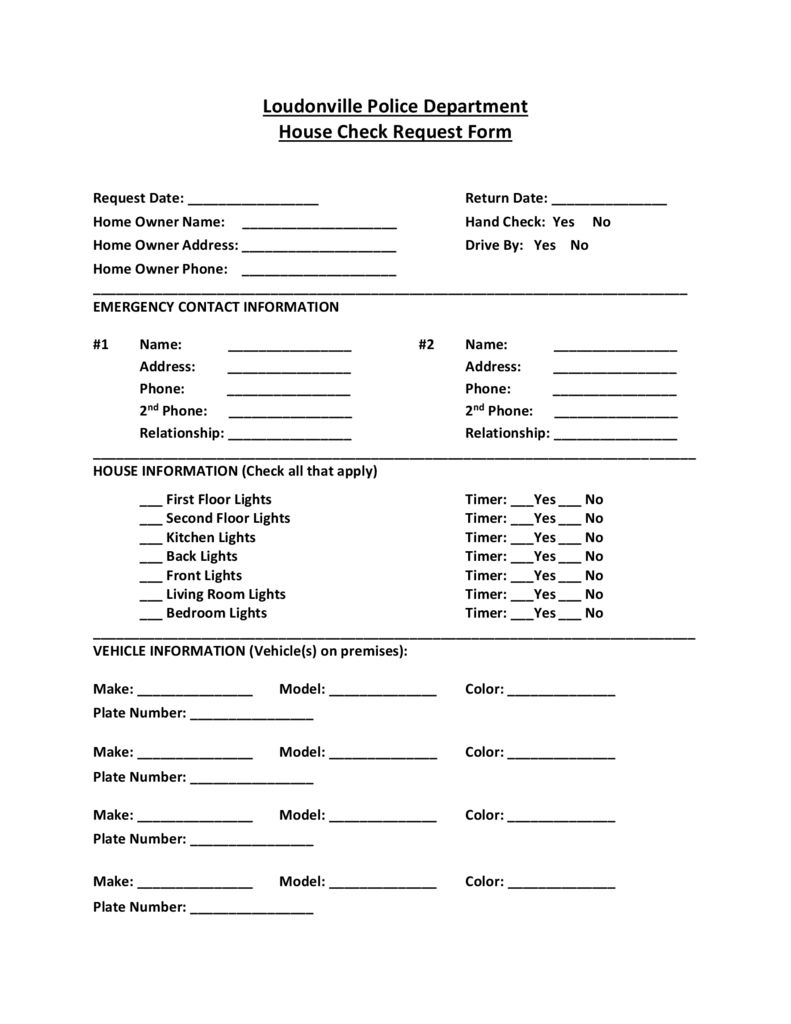 